МОУ ИРМО «Быковская НОШ»Конспект внеклассного занятия 
в 1-4 классах

«Правила для велосипедистов»подготовила учитель начальных классовПудовкина Елена ВладимировнаЦель: воспитание навыков безопасного поведения при езде на велосипеде, пропаганда ПДД среди первоклассников, предупреждение детского дорожно – транспортного травматизма.Задачи:1.Изучить ПДД для велосипедистов, формировать знания и представления о безопасном движении велосипедистов на дорогах.2.Развивать умение решать поставленные задачи, вырабатывать потребность в соблюдении правил дорожного движения.3.Воспитывать творческую активность, дисциплинированного пешехода, водителя – велосипедиста.Ход занятия1.Орг. момент. Прозвенел звонок весёлыйВсе готовы? Всё готово?Мы сейчас не отдыхаем,Мы работать начинаем.Тут затеи и задачи,Игры, шутки, всё для вас!Пожелаем всем удачи –За работу, в добрый час!Какое сегодня число? (10  апреля)Давайте назовем на каждую букву месяца слова, какими мы должны быть на уроке?а- аккуратные, активные.п- позитивные, правдивые, приветливые, понимающие, порядочные.р- радостные, рассудительные, разумные.е- естественные, единые.л- ловкие, любознательныея- яркие2. Постановка темы.- О чем мы сегодня будем говорить отгадайте.Загадка:Этот конь не ест овса. 
Вместо ног — два колеса. 
Сядь верхом и мчись на нём, 
Только лучше правь рулём. (велосипед)- Кто знает, когда появился первый велосипед и кто его изобрел?Оказывается, в 1815 году немецкий барон Карл Дреза собрал двухколесный деревянный самокат с рулем и без педалей, с деревянной рамой, которому сам дал название «машина для хождения». Это изобретение вызвало восторг! Представьте, во времена, когда главным транспортом была повозка, запряженная лошадьми, вдруг появляется возможность быстро передвигаться самому. А вот когда в 60-е годы 19 века мастер Пьер Лалман, делающий детские коляски, прикрутил к переднему колесу педали, его изобретением заинтересовались промышленники. Они начали выпуск большого количества велосипедов. Именно с этого момента и началась история велосипеда.А сейчас каких велосипедов только нет. (слайды)Велосипедов существует много, и они очень разные:– дорожный велосипед предназначен для поездок по обычным дорогам. Он удобный, но не очень быстрый. Такой имеется почти у всех ребят;
– шоссейный велосипед – для поездок на дальние расстояния по шоссе, он легкий и быстрый;
– горный велосипед – для поездок по бездорожью, для спуска с гор. Он крепкий и надежный;
– туристический велосипед и складной – удобные для путешествий, которые можно взять с собой, легко сложив его пополам;
– гоночный велосипед – для спортивных велогонок;
тандем – это велосипед для двух или трех человек, с сиденьями для каждого;
– водный велосипед – на нем можно плыть по воде, крутя педали, как на катамаране;
– одноколесный велосипед – нужен в цирке для трюков. Кажется. Что трюкач сидит на самом колесе. А клоунский велосипед ездит и вперед, и назад. На нем смешат публику клоуны в цирке;
– железнодорожный велосипед – это четырехколесная тележка с педалями для движения по рельсам. Такие велосипеды используют на закрытых живописных железнодорожный линиях для развлечения туристов.У меня велосипед!
Лучше друга просто нет!
Я на нём лечу, как птица,
Всякий может подивиться.
Как я ловко управляю
Влево - право не виляю,
могу стоя, как солдат
без руля могу, как брат
мимо пыльной мостовой
к речке тропочкой крутой
там в воде помою спицы
и домой помчу, как птица.  Башук Н.Работа в парах: Поработаем в группах. (учитель раздает карточки, как пазлы, из которых собирают картинку с изображением велосипеда)Задание: собрать велосипед или подписать детали. 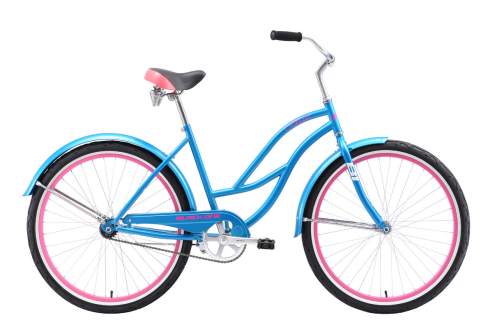 - Вы любите кататься на велосипеде?Давайте послушаем ребят, они расскажут нам стихотворения.- Что случилось с ребятами?Первый раз сегодня еду
На своем велосипеде
По асфальтовой дорожке.
Удивленно смотрят кошки
И собачки дружно вслед
Как мой мчит велосипед:
Влево руль кручу и вправо,
Миг, и я лежу в канаве.     Пиудунен М.*****На своём велосипеде
Я к подружке Наде еду,Что живёт за гастрономом
(Мы три дня уже знакомы).Две старушки — впереди.
Я звоню им: «Динь-динь-динь!»Я кричу им: «Берегись!» —
Но старушки увлеклисьОчень важным разговором
Про рассаду помидоров.«Тормоз — слева, скорость — справа?
Или всё наоборот?» —Не успел решить — в канаву
Полетел, открывши рот.Я на дне её лежу,
В небо синее гляжу…Рядом — руль и колесо.
Винтик. Шпунтик. Вот и всё.***У веснушчатой Алёнки
Всё измазано зелёнкой
Локти все и все коленки
Исцарапаны об стенки.
Кто же так её избил?
Поцарапал крокодил?
У неё добрейший дед-
Ей купил велосипед.
И теперь Алёнка
Мажется зелёнкой!- Как проводили свободное время ребята? (катались на велосипеде)Весной и летом так приятно покататься по улицам и дворам на велосипеде! Наверное, и тебе хочется мчаться вместе с ними наперегонки! Ведь это так несложно - сел на велосипед, взялся за руль и крути педали ... Но не всё так просто. Существуют требования Правил дорожного движения, которые посвящены езде на велосипеде. Их надо знать и обязательно выполнять. Вот об этом мы сегодня и поговорим.3.Основная часть.1. Давайте сейчас вы сами попробуете составить правила для велосипедистов.Работа в группах. (учитель раздает на карточке начало правила, а дети должны найти на доске карточку с окончанием)Задание: составим правила езды на велосипеде.Правила для велосипедистов1.Когда садишься на велосипед, проверь исправность руля и тормозов;2. Ездить на велосипедах по дорогам можно только с 14 лет; 3. Если надо пересечь дорогу, это делается пешком, держа велосипед за руль.4.Во время езды на велосипеде не выпускай руль из рук.5. Запрещается буксировка велосипедов.6. Перевозить пассажиров запрещена.2. Повторим велосипедные знаки. Давайте повторим велосипедные знаки. Для этого посмотрим видеофрагмент «Азбука безопасного движения». Видеофрагмент «Азбука безопасного движения»- Что означают эти знаки?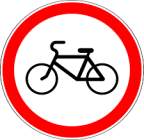 Если друг велосипед, 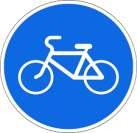 Мчит тебя быстрей ракет, Никогда не нужно ехать - Там, где знак увидишь этот.Проезд на велосипеде запрещен.Дорожка для пешеходов и велосипедистов.3. Сигналы велосипедиста.Велосипедист, предполагающий осуществить поворот или остановиться, должен подавать определенные сигналы. (слайды)Музыкальная физкультминуткапод музыку «Кручу, кручу, кручу педали кручу…»(слайд)4. Закрепление.1.Игра «Найди ошибки» (слайды)Ситуация 1. Вы катаетесь на велосипеде и видите старого друга. Он стоит на другой стороне улицы, радостно машет рукой и кричит: «Езжай сюда, будем кататься в моём дворе!» Ваши действия? Объясните их. 
Ситуация 2. Вы катаетесь на велосипеде. К вам подходит одноклассница и просит: «Покатай меня, пожалуйста, на велосипеде!» Ваш ответ, ваши действия? Объясните их. 

Ситуация 3. Ваш друг катается на велосипеде. Он решил показать вам своё мастерство, отпустил руки с руля, снял ноги с педалей. Чем может закончиться такая езда? 
2. Беседа о пользе езды на велосипеде.Послушайте стишок и скажите, какая же польза от езды на велосипеде?Если хочешь быть здоровым
И прожить 120 лет
Дам тебе совет толковый:
Покупай велосипед.Это ведь довольно просто
Прав не требуют совсем
Подгони седло по росту
И на волю от проблем!Если ездить не умеешь,
Это тоже не беда.
Коль захочешь овладеешь
При желании всегда!С ветерком и на свободу,
Где нет выхлопа машин,
Надоевших толп народа
Будь с природою един!В день воскресный прокатиться
Ничего приятней нет
С этим даже не сравнится
Ни футбол, кино, балет!Всей семьёй и на природу
Велоспорт взбодрит всем кровь
Будет крепнуть год от года
В ваших детях к вам любовь!    Погорелова Т.Катание на велосипеде  - это огромная польза для Вашего организма! Вы укрепляете мышцы ног. Улучшается работа сердечнососудистой и дыхательной системы. Организм становится выносливее. Прогулки на велосипеде повышают настроение, даже помогают избавиться от стресса. Занятие велоспортом - это отличный способ закаливания для организма! Не существует четких рамок, сколько нужно кататься на велосипеде в день. Каждый выбирает это самостоятельно. Это может быть 20-30 минут интенсивного катания без остановок, а может быть медленная, прогулочная езда 40-60 минут. 3.Сведения о велосипедистах - профессионалах.Многие люди занимаются велоспортом профессионально.Например, Ольга Слюсарева - знаменитая шоссейная и трековая велогонщица, олимпийская чемпионка, 6-кратная чемпионка мира, 5-кратная чемпионка Европы, победитель Кубков мира.Михаил Игнатьев- профессиональный шоссейный и трековый велогонщик. чемпион афинской Олимпиады 2004 года, бронзовый призер Олимпийских игр 2008 года.- А где ещё мы можем увидеть профессионалов, которые выполняют различные трюки на велосипедах? (в цирке)Видеофрагмент (мастера цирка езды на велосипедах)5. Итог.Давайте проверим, что вы запомнили с занятия. Игра «Вопросы Почемучки».1. В каком возрасте разрешается велосипедисту выезжать на дорогу?2. Где разрешается кататься велосипедисту, не достигшему возраста, разрешающего выезжать на дорогу? (Во дворе и на специальных детских площадках.)3. Как велосипедист должен сообщать другим участникам дорожного движения о намерении совершить поворот направо? (Вытянуть правую руку или согнуть в локте левую руку.)4. Разрешается ли велосипедисту перевозить пассажиров на багажнике или раме? (нет)5. Можно передвигаться по зебре на велосипеде? (нет)- Чему вы научились на занятии? Что узнали?Мультик «Мой друг - велосипед»Список использованной литературы1. Книга "Правила дорожного движения для детей". Составитель: Позина Е.Издательство: Стрекоза, 2014 г.2. Правила дорожного движения для детей, Алиса Бочко. 2015г.3. ПРАВИЛА ДОРОЖНОГО ДВИЖЕНИЯ ДЛЯ ВОСПИТАННЫХ ДЕТЕЙШалаева Галина Петровна, Издательство: АСТ, 2009Использованные материалы и Интернет-ресурсы1.  Видео «Азбука дорожной безопасности» (серия 12) https://www.youtube.com/watch?v=UCvwy0P8HC0&list=PLF244AD66807672E0
2.  Видео «Цирк. Мастера езды на велосипедах».https://www.youtube.com/watch?v=Sou9XD3GIA8
3.  «Песенка кота Леопольда» (музыка Савельев Б. / слова Хайт А. ) https://www.youtube.com/watch?v=21-s6thy4UA
4.  http://www.numama.ru5. http://veravverav.blogspot.com6.https://yandex.ru/images/search?text=%D0%B2%D0%B5%D0%BB%D0%BE%D1%81%D0%B8%D0%BF%D0%B5%D0%B4%20%D0%BA%D0%B0%D1%80%D1%82%D0%B8%D0%BD%D0%BA%D0%B0%20%20%D0%B4%D0%BB%D1%8F%20%D0%B4%D0%B5%D1%82%D0%B5%D0%B9&lr=37139Когда садишься на велосипед,это делается пешком, держа велосипед за руль.Ездить на велосипедах по дорогам можноне выпускай руль из рук.Если надо пересечь дорогу,проверь исправность руля и тормозов.Во время езды на велосипедебуксировка велосипедов.Запрещается только с 14 лет.Перевозка пассажиров запрещена.